.........................................................................                                                             ........................ dnia ................... Wnioskodawca (Imię i nazwisko lub nazwa) .........................................................................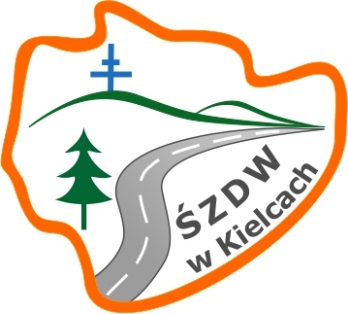 Adres .........................................................................                                     Świętokrzyski Zarząd Dróg   NIP                                                                                                                                                                    Wojewódzkich w Kielcach .........................................................................                   Rejon Dróg Wojewódzkich w ZgórskuTel. kontaktowy / adres email                                                                                                                            Zgórsko 124, 26-052 Nowiny                                                                                                                  tel. 41 346 53 03W N I O S E Ko wydanie zezwolenia na:lokalizację zjazdu zwykłego, technicznego, awaryjnego*	Wnoszę o wydanie zezwolenia na lokalizację zjazdu zwykłego, technicznego, awaryjnego,*, przebudowę istniejącego zjazdu zwykłego, technicznego, awaryjnego,*, z drogi wojewódzkiej                            nr ............ do działki o numerze ewidencyjnym....................,obręb.................…,usytuowanej w miejscowości...................................Zagospodarowanie nieruchomości gruntowej przeznaczone jest do wykorzystania na cele:           rolnicze (R), usługowe (U), mieszkaniowe (M), przemysłowe (P), inne (I)*Po wybudowaniu zjazdu*, przebudowie istniejącego zjazdu*, sposób wykorzystywania nieruchomości nie ulegnie zmianie*, ulegnie zmianie polegającej na* ............................................................................................................................................................Do wniosku załączam: Wypis z Miejscowego Planu Zagospodarowania Przestrzennego z informacją o przewidzianym w planie sposobie obsługi komunikacyjnej obszaru zawierającego przedmiotową nieruchomość lub kopię decyzję o warunkach zabudowy (jeśli została wydana - nie dotyczy przebudowy istniejącego zjazdu lub budowy zjazdu nie powodującego zmiany w sposobie zagospodarowania i użytkowania nieruchomości). Kopię aktualnej mapy zasadniczej lub sytuacyjno-wysokościowej (2 egz.) w skali 1:500/1:1000 obejmującej zakres przedmiotowej nieruchomości w nawiązaniu do drogi wojewódzkiej z zaznaczonym proponowanym miejscem lokalizacji zjazdu i widocznymi granicami nieruchomości (zaznaczonymi kolorem zielonym) której wniosek dotyczy z zaznaczeniem lokalizacji zjazdu / zaznaczeniem zakresu przebudowy istniejącego zjazdu; Orientację z mapy topograficznej w skali 1:10000 lub 1:25000 Oświadczenie o posiadanym prawie do dysponowania nieruchomością na cele budowlane na którą ma być urządzony zjazd / przebudowany zjazd Pełnomocnictwo (w przypadku ustanowienia Pełnomocnika) Potwierdzenie wniesienia ustalonej opłaty skarbowej za: wydanie decyzji zezwalającej na lokalizację/przebudowę zjazdu w kwocie – 82 zł (nie dotyczy budowy lub przebudowy zjazdu do budynków mieszkalnych bez funkcji usługowo-handlowych).                                                          Opłatę należy wpłacić odpowiednio na konto UG Nowiny - 93 84930004 0040 0429 2160 0002pełnomocnictwo w kwocie – 17 zł (nie dotyczy członka rodziny oraz podmiotów zwolnionych z opłat zgodnie z ustawą o opłatach skarbowych).                                                                                                                                                    Opłatę należy wpłacić odpowiednio na konto UM Kielce 38 1050 0099 6450 9000 0000 0000**Inne.................................................................................................... ..........................................................................                                                                                         Podpis wnioskodawcy / osoby upoważnionej* -   niepotrzebne skreślić ** - zależnie od charakteru zamierzonej inwestycji, Zarząd dróg może żądać dodatkowych dokumentów